 FRAUENGRUPPE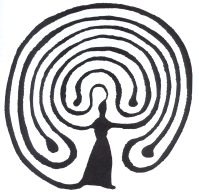 Filmabend der ♀ Gruppe Dienstagabend, 28. Mai 2024 17.45 Uhr Apéro 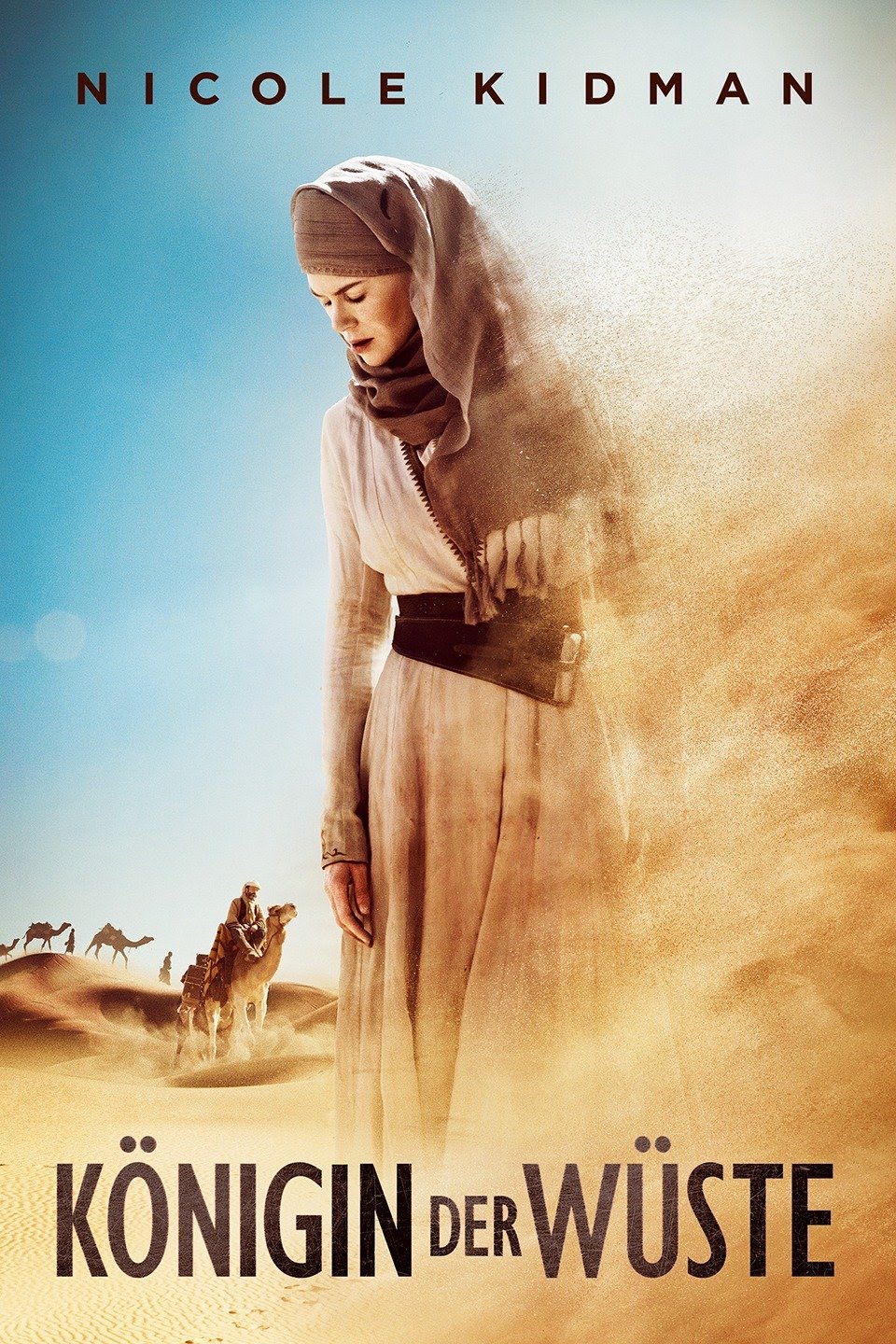 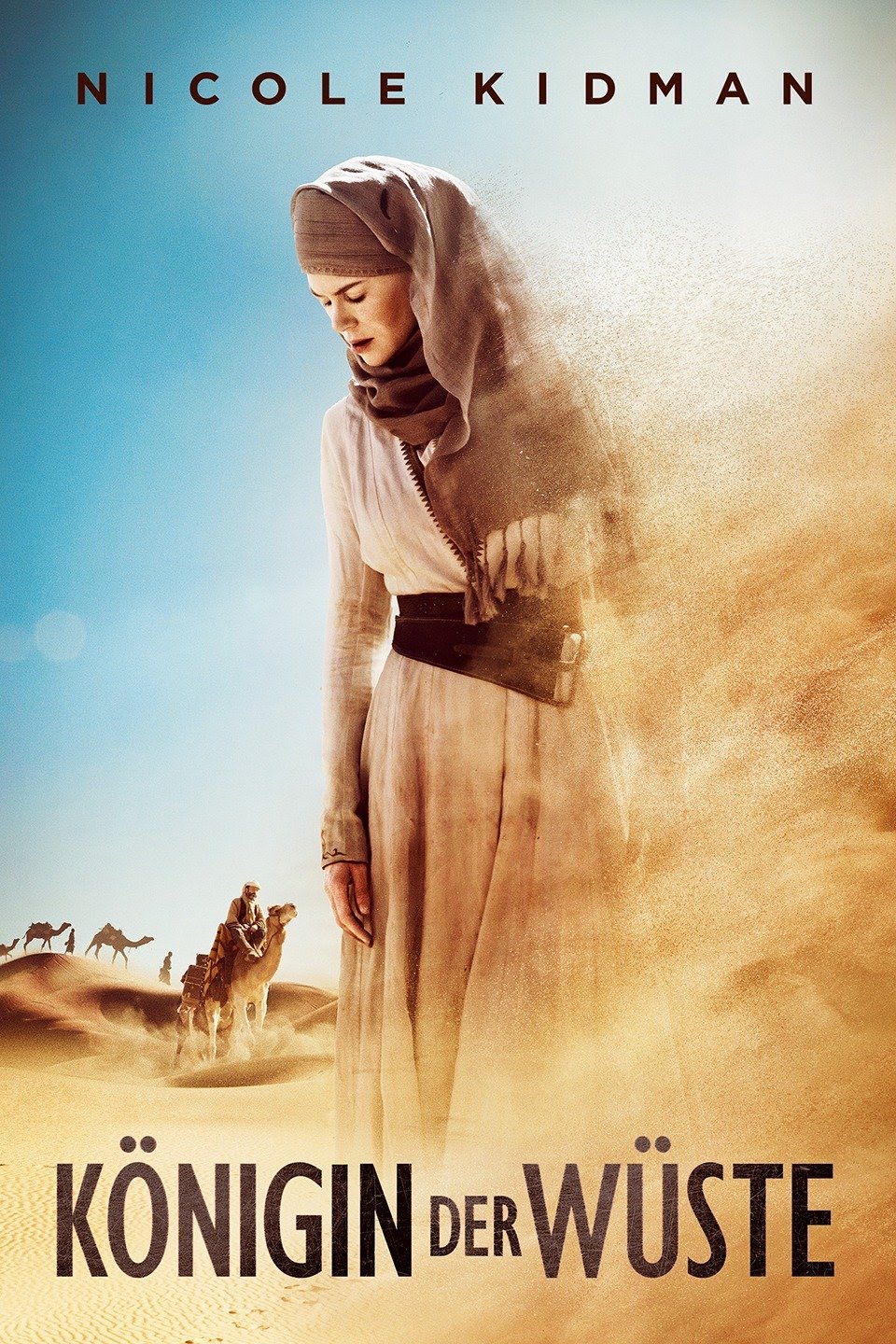 18.30 Uhr Film ab«Königin der Wüste»Die Engländerin Gertrude Bell reist zu Beginn des 20. Jahrhunderts, gleich im Anschluss an ihr Studium in Oxford, nach Teheran.Als Schriftstellerin und Archäologin macht sie sich im Nahen Osten bald einen Namen und wird schliesslich zur politischen Beraterin und Diplomatin des britischen Königreiches und damit zu einer der mächtigsten Frauen ihrer Zeit. Die Schauspielerin Nicole Kidman verkörpert überzeugend die faszinierende Persönlichkeit Gertrude Bells.Wir bitten um An- und Abmeldung bis Mittwoch, 22. Mai 2024 ans Pfarreisekretariat: 044 908 40 20.Für die Frauengruppe: Vreni H., Carla H. und Veronika M.